Предмет: Додатне информације и појашњења конкурсне документације бр. ЈНОП/1-2020/ИП - Јавна набавка услуге израде пројектно техничке документације за грађевинску дозволу (ПГД) за изградњу стадиона у Крушевцу. ПИТАЊЕ:У делу ТЕХНИЧКА ДОКУМЕНТАЦИЈА И ПЛАНОВИ, на страни 18. тачка 4.7 Рокови израде техничке документације:Није дат рок за израду Урбанистичког пројекта за који је у Обрасцу Понуде дата позиција.Који је рок за израду Урбанистичког пројекта? ОДГОВОР НА ПИТАЊЕ: Урбанистички пројекат није предмет ове јавне набавке и биће изузет из Обрасца понуде, Наручилац ће изменити Конкурсну документацију у наведеном делу и објавити измену на Порталу јавних набавки. Комисија за јавну набавку                                                                                                             ЈНОП/1-2020/ИП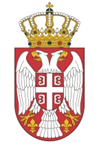 Република СрбијаВЛАДАКАНЦЕЛАРИЈА ЗА УПРАВЉАЊЕ ЈАВНИМ УЛАГАЊИМАКомисија за јавну набавкуНемањина 11, БеоградБрој: ЈНОП/1-2020/ИП26.02.2020. године